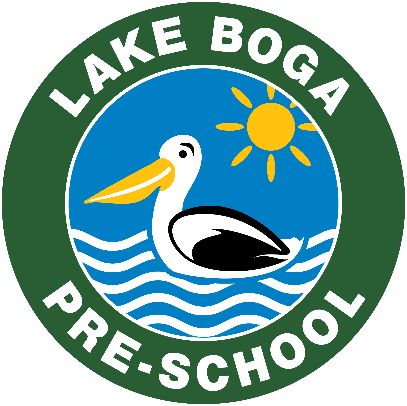 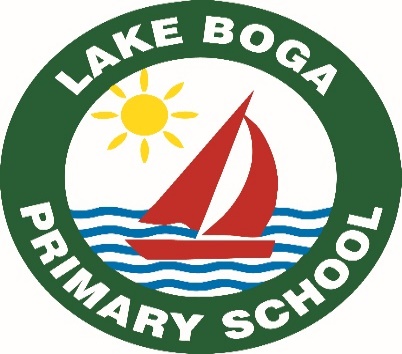 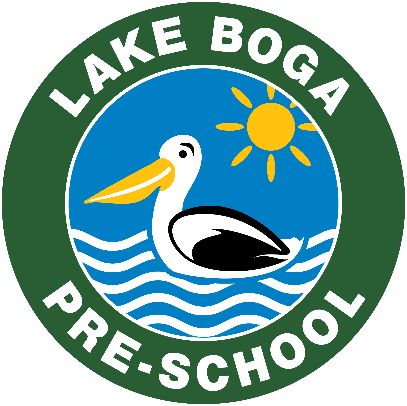 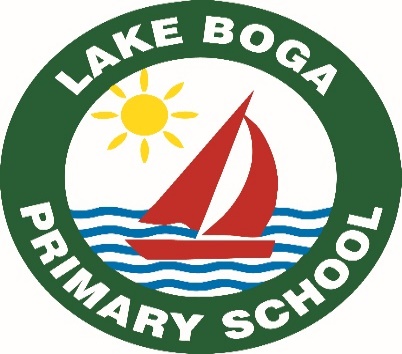 on-site attendance form (Term 3)Received and Processed by………………………..  on (date)……………………………………Student/s name: Student/s date of birth: Student/s year level: Victorian government schools in rural and regional Victoria will commence remote and flexible learning from 5 August 2020 for all students except for students enrolled in specialist schools. I am requesting that my child/ren attend on-site learning because my child/ren is/are not able to be supervised at home and no other arrangements can be made as l am unable to work from home.OR My child identifies as vulnerable and I am requesting they attend on-site learning as they fall under this category.OR My child/ren has a disability* and I am requesting they attend on-site learning based on parent choice. * ‘Disability’ refers to all students receiving adjustments, including (but not limited to) those supported through the Program for Students with Disabilities.By submitting this form, I declare that my child/ren is/are well and I will collect my child/ren as soon as is practicable upon the request of the school if my child becomes unwell.Dates required:Please note you need to complete this process weekly to ensure adequate staffing onsite.Emergency contact details:Parent/Guardian name: _________________________________________________Signature: ____________________________________________________________     Date: _______________________________________________________________Parent/Guardian name: _________________________________________________Signature: ____________________________________________________________     Date: _______________________________________________________________